טופס נלווה לבקשת חנינהטופס זה הינו טופס נלווה לבקשת חנינה, שמטרתו להקל על הטיפול בבקשת החנינה.את נימוקי בקשת החנינה יש לצרף במכתב נפרד.פרטים אישיים:שם משפחה:________ שם פרטי: ___________ ת.ז:________________שם האב: _________ שם האם: ___________ תאריך לידה: __________ישוב: ___________ רחוב: ________________ ת.ד:_______ מיקוד:______טלפון: __________ פלאפון: ___________סוג הבקשה: (נא לסמן X בריבוע המתאים)הקלה בעונש מאסרה קלה בפסילת רישיון נהיגהה קלה בעונשי קנסות שהוטלו בבית משפטה קלה בעונשי קנסות תעבורהקיצור תקופת התיישנות ו/או מחיקהקציבת מאסר עולםפרטי תיק בית המשפט בו הוטל העונש:בית משפט: תעבורה/ שלום/ מחוזי/ בית דין צבאי (נא להקיף בעיגול)עיר:	מספר התיק:	 תאריך גזר הדין:	מועד תחילת ריצוי העונש (לגבי עונש מאסר ופסילת רישיון נהיגה):	תאריך הפקדת רישיון נהיגה (לגבי עונש פסילת רישיון נהיגה):	האם הוגש ערעור: לא/כן (נא להקיף בעיגול)בית משפט: מחוזי/ עליון/ בית הדין הצבאי לערעורים (נא להקיף בעיגול)עיר:	מספר התיק:	תאריך גזר הדין:	האם הוגשה בקשת חנינה בעבר? לא/כן (הקף בעיגול) רשימת מסמכים מצורפים (על פי מידת הצורך כתמיכה לטענות המועלות בבקשה) :העתק תעודת זהותהעתק תעודת שחרור מצה״לכתב אישום, הכרעת דין, גזר דין, החלטת ערכאת ערעור (אם היתה), והחלטות בית משפט בדבר מועד ריצוי העונשהמלצות (מפקדים, מעסיקים, המלצות אחרות), ותעודות הצטיינות או תעודות המעידות על הישגים מיוחדיםאישורים על פעולות התנדבותיותכשמדובר בבקשה להקלה בעונש פסילת רישיון -אי שור על הפקדת רישיוןכשמדובר בבקשה להקלה בעונשי קנסות פליליים או קנסות תעבורה -החלטת המרכז לגביית קנסותבמקרים בהם הבקשה מתבססת על נסיבות כלכליות - כל מסמך המאמת את האמור בנימוקי הבקשה:תלוש משכורתדף חשבון בנקאישור על קצבת הבטחת הכנסהאישור על קבלת דמי אבטלהמסמכי הוצאה לפועלמסמכים לגבי חובות ותשלומים נדרשיםהכרזה על חייב מוגבל באמצעיםאישור על מינוי כונס נכסיםבמקרים בהם הבקשה מתבססת על נימוקים סוציאליים - חוות דעת התומכות בבקשה:חוות דעת מעובדת רווחה או כל גורם מטפל בקהילהחוות דעת מפסיכולוגים ו/או גורמי טיפול אחריםחוות דעת מאנשי חינוך המטפלים בילדיםבמקרים בהם הבקשה מתבססת על נימוקים רפואיים - חוות דעת התומכות בבקשה:חוות דעת רפואיותאישורים רפואיים רלוונטיים ועדכנייםאישור על אחוזי נכות מביטוח לאומי דו"חות אשפוזמדינת ישראלמשרד המשפטיםמחלקת חנינות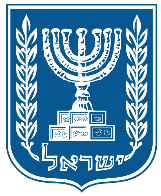 State Of Ministry Of JusticeDepartment of Pardons